Convenție-cadruprivind efectuarea stagiului de practică în cadrul programelor de studii universitare de licenţă sau masterat	Prezenta convenţie-cadru se încheie între:	Instituţia de învăţământ superior Universitatea POLITEHNICA din Bucureşti, Facultatea de Ingineria şi Managementul Sistemelor Tehnologice (denumită în continuare Organizator de practică), reprezentată de Decan, prof.dr.ing. Doicin Cristian, situată în Bucureşti, Splaiul Independenţei 313, tel. 0214029302, fax 0213107753, 	Societatea comercială, instituţia centrală ori locală, persoana juridică ............................................................................(denumită în continuare Partener de practică), reprezentată de (numele şi calitatea) dl/dna .................................................. adresa partenerului de practică: .......................................................……………………………..adresa unde se va desfăşura stagiul de practică .................................................................. tel. .................................., fax ...................................., email: ...................................................,şi	Student  ........................................................... (denumit în continuare Practicant) CNP ......................., data naşterii .........................., locul naşterii ..............................., cetăţean ........................, paşaport (dacă este cazul) ..........................., permisul de şedere (dacă este cazul)........................., adresa de domiciliu ..................................................., adresa unde va locui pe durata desfăşurării stagiului de practică ............................................, înscris în anul universitar 2017-2018, Universitatea ................................................, Facultatea ..............., seria ..............., grupa .......... email: ........................, telefon: .................Art. 1. Obiectul convenţiei-cadru	(1) Contractul/Convenţia-cadru stabileşte cadrul în care se organizează şi se desfăşoară stagiul de practică în vederea consolidării cunoştinţelor teoretice şi pentru formarea abilităţilor, spre a le aplica în concordanţă cu specializarea pentru care se instruieşte, efectuat de practicant.	(2) Stagiul de practică este realizat de practicant în vederea dobândirii competenţelor profesionale menţionate în fișele de disciplină corespunzătoare fiecărui program de studiu.	(3) Modalităţile de derulare şi conţinutul stagiului de pregătire practică sunt descrise în prezenta convenţie-cadru. Art. 2. Statutul practicantului	Practicantul rămâne, pe toată durata stagiului de pregătire practică, student al instituţiei de învăţământ superior.Art. 3. Durata şi perioada desfăşurării stagiului de practică	(1) Stagiul de practică va avea durata de 300 de ore/ 2 săptămâni (anul III/ anul II). 	(2) Perioada desfăşurării stagiului de practică este de la 18.06.2018 până la 24.08.2018.Art. 4. Plata şi obligaţiile sociale	(1) Stagiul de pregătire practică (se bifează situația corespunzătoare): 		- Se efectuează în cadrul unui contract de muncă, cei doi parteneri putând să beneficieze de prevederile Legii nr. 72/2007 privind stimularea încadrării în muncă a elevilor și studenților;		- Nu se efectuează în cadrul unui contract de muncă	(2) În cazul angajării ulterioare, perioada stagiului nu va fi considerată ca vechime în situația în care convenția nu se derulează în cadrul unui contract de muncă. 	(3) Practicantul nu poate pretinde un salariu din partea partenerului de practică, cu excepţia situaţiei în care practicantul are statut de angajat.	(4) Partenerul de practică poate totuşi acorda practicantului o indemnizaţie, gratificare, primă sau avantaje în natură, specificate la art. 12.Art. 5. Responsabilitățile practicantului	(1) Practicantul are obligaţia ca, pe durata derulării stagiului de practică, să respecte programul de lucru stabilit şi să execute activităţile specificate de tutore în conformitate cu prezenta convenţie-cadru privind efectuarea stagiului de practică, în condiţiile respectării cadrului legal cu privire la volumul şi dificultatea acestora.	(2) Pe durata stagiului, practicantul respectă regulamentul de ordine interioară al partenerului de practică. În cazul nerespectării acestui regulament, conducătorul partenerului de practică îşi rezervă dreptul de a anula convenţia-cadru, după ce în prealabil a ascultat punctul de vedere al practicantului şi al tutorelui şi a înştiinţat conducătorul instituţiei de învăţământ unde practicantul este înscris şi după primirea confirmării de primire a acestei informaţii.	(3) Practicantul are obligaţia de a respecta normele de securitate şi sănătate în muncă pe care şi le-a însuşit de la reprezentantul partenerului de practică înainte de începerea stagiului de practică.	(4) De asemenea, practicantul se angajează să nu folosească, în niciun caz, informaţiile la care are acces în timpul stagiului despre partenerul de practică sau clienţii săi, pentru a le comunica unui terţ sau pentru a le publica, chiar după terminarea stagiului, decât cu acordul respectivului partener de practică.Art. 6. Responsabilitățile Partenerului de practică:(1) Partenerul de practică va desemna un tutore pentru stagiul de practică, selectat dintre salariații proprii, ale cărui drepturi și obligații sunt menționate ȋn continuare: Asigură, împreună cu cadrul didactic numit de către organizatorul de practică, planificarea, organizarea şi supravegherea desfăşurării activităţii de practică. Ȋn acest sens, tutorele transmite periodic, cadrului didactic, informaţii privind activitatea studentului.Instruieşte studentul practicant cu privire la normele de securitate şi sănătate în muncă, în conformitate cu legislaţia în vigoare.Pune la dispoziţia studentului practicant echipamente de protecţie şi instrumente specifice de lucru, acolo unde este cazul.Asigură derularea stagiului de practică în acord cu angajamentele stabilite.Are dreptul de a face parte din comisia de evaluare stabilită de către organizatorul de practică.Participă la evaluarea activităţii studentului.(2) În cazul nerespectării obligaților de către practicant, tutorele va contacta cadrul didactic supervizor, aplicându-se sancțiuni conform regulamentului de organizare și funcționare al instituţiei de ȋnvăţământ superior.(3) Înainte de începerea stagiului de practică, Partenerul de practică are obligația de a face practicantului instructajul cu privire la normele de securitate și sănătate în muncă, în conformitate cu legislația în vigoare. Printre responsabilitățile sale, Partenerul de practică va lua măsurile necesare pentru securitatea și sănătatea în muncă a practicantului, precum și pentru comunicarea regulilor de prevenire asupra riscurilor profesionale.(4) Partenerul de practică trebuie să pună la dispoziția practicantului toate mijloacele necesare pentru dobândirea competențelor precizate în fișa disciplinei.(5) Partenerul de practică are obligaţia de a asigura practicanţilor accesul liber la serviciul de medicina muncii, pe durata derulării pregătirii practice.(6) În urma desfășurării cu succes a stagiului de practică, Partenerul de practică poate să acorde practicantului un Atestat de practică.Art. 7. Obligațiile Organizatorului de practică:	(1) Organizatorul de practică desemnează un cadru didactic supervizor, responsabil cu planificarea, organizarea şi supravegherea desfăşurării pregătirii practice (supravegherea constă ȋn monitorizarea periodică a activităţii studentului din informaţiile primite - telefonic, e-mail etc. -  de la tutorele de practică care-l supraveghează personal).  Cadrul didactic supervizor, împreună cu tutorele desemnat de partenerul de practică stabilesc tematica de practică și competențele profesionale care fac obiectul stagiului de pregătire practică. (2) În cazul în care derularea stagiului de pregătire practică nu este conformă cu angajamentele luate de către Partenerul de practică în cadrul prezentei convenții, Organizatorul de practică poate decide întreruperea stagiului de pregătire practică conform convenției - cadru, după informarea prealabilă a conducătorului Partenerului de practică și după primirea confirmării de primire a acestei informații.(3) În urma desfășurării cu succes a stagiului de practică, Organizatorul de practică va acorda practicantului numărul de credite specificate în prezentul contract, ce vor fi înscrise şi în Suplimentul la diplomă, potrivit reglementărilor Europass (Decizia 2.241/2004/CE a Parlamentului European și a Consiliului).Art. 8. Persoane desemnate de organizatorul de practică şi partenerul de practică	(1) Tutorele (persoana care va avea responsabilitatea practicantului din partea partenerului de practică):	Dl/Dna .......................................................	Funcţia .................................	Telefon ....................... Fax ........................... Email …………....................(2) Cadrul didactic supervizor, responsabil cu urmărirea derulării stagiului de practică din partea organizatorului de practică:	Dl/Dna ......................................................	Funcţia ........................................	Telefon ...................... Fax ............................ Email ..................................Art. 9. Evaluarea stagiului de pregătire practică prin credite transferabile	Numărul de credite transferabile ce vor fi obţinute în urma desfăşurării stagiului de practică este de 2 (două) pentru anul al II-lea și 6 (șase) pentru anul al III-lea.Art. 10. Raportul privind stagiul de pregătire practică	(1) În timpul derulării stagiului de practică, tutorele va evalua practicantul în permanenţă, pe baza unei fişe de observaţie/evaluare. Vor fi evaluate atât nivelul de dobândire a competenţelor profesionale, cât şi comportamentul şi modalitatea de integrare a practicantului în activitatea partenerului de practică (disciplină, punctualitate, responsabilitate în rezolvarea sarcinilor, respectarea regulamentului de ordine interioară al întreprinderii/instituţiei publice etc.).	(2) La finalul stagiului de practică, tutorele avizează raportul de practică (pag. 16) al studentului și evaluează nivelului de dobândire a competenţelor de către acesta. Rezultatul acestei evaluări va sta la baza notării practicantului de către cadrul didactic supervizor. 	(3) După încheierea stagiului de practică, practicantul va prezenta un caiet de practică al cărui conţinut trebuie să scoată în evidență competențe exersate (dobândite), activități desfășurate pe perioada stagiului de practică, observații personale privitoare la activitatea depusă.Art. 11. Sănătatea şi securitatea în muncă	Protecţia socială a practicantului	(1) Practicantul anexează prezentului contract dovada asigurării medicale valabilă în perioada şi pe teritoriul statului unde se desfăşoară stagiul de practică (pe teritoriul României studenții sunt asigurați – legea 95/2006 art. 213).	(2) Partenerul de practică are obligaţia respectării prevederilor legale cu privire la sănătatea şi securitatea în muncă a practicatului pe durata stagiului de practică.	(3) Practicantului i se asigură protecţie socială conform legislaţiei în vigoare. Ca urmare, conform dispoziţiilor Legii nr. 346/2002 privind asigurările pentru accidente de muncă şi boli profesionale, cu modificările şi completările ulterioare, practicantul beneficiază de legislaţia privitoare la accidentele de muncă pe toată durata efectuării pregătirii practice.	(4) În cazul unui accident suportat de practicant, fie în cursul lucrului, fie în timpul deplasării la lucru, partenerul de practică se angajează să înştiinţeze asigurătorul cu privire la accidentul care a avut loc.Art. 12. Condiţii facultative de desfăşurare a stagiului de pregătire practică	(1) Indemnizaţie, gratificări sau prime acordate practicantului.	(2) Avantaje eventuale (plata transportului de la şi la locul desfăşurării stagiului de practică, tichete de masă, acces la cantina partenerului de practică etc.).	(3) Alte precizări.Art. 13. Prevederi finaleEvaluarea pregătirii profesionale dobândite de practicant se va realiza ținând seama de:Nota acordată de către tutorele de practică;Caietul de practică;Modul de prezentare a raportului de practică în faţa unei comisii numite de către organizatorul de practică.Evaluarea activităţii se face pe baza condițiilor prevăzute în Fișa disciplinei. 	Alcătuit în trei exemplare la data .........................Am luat cunoştinţă: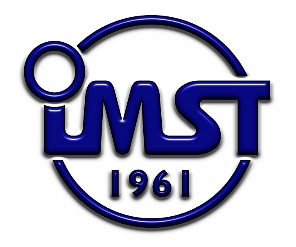 Universitatea POLITEHNICA din BucureştiFacultatea de Ingineria și Managementul Sistemelor TehnologiceSplaiul Independenţei, 313, Sector 6, Bucureşti, RO 060042 (021) 4029520, (021) 4029302www.imst.pub.roDecan - Instituţie de învăţământ superior (Organizator de practică)Reprezentant - Societate comercială, instituţie centrală ori locală, persoană juridică(Partener de practică)Practicant(Student)Numele şi prenumeleSemnăturaŞtampilaDataCadru didactic supervizorTutoreNumele şi prenumeleFuncţiaSemnăturaData